Prośba o oszacowanie ceny usługi polegającej na  przygotowaniu i emisji spotów reklamowych promujących działania i efekty realizacji 8 projektów Rewitalizacji Obszarowej Centrum Łodzi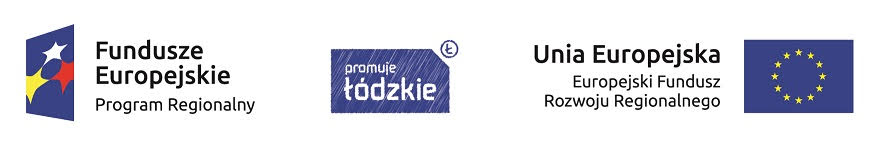 Biuro Rewitalizacji i Mieszkalnictwa  zwraca się z prośbą o oszacowanie ceny usługi polegającej na  przygotowaniu i wyprodukowaniu spotów reklamowych promujących osiągnięcia związane z rewitalizacją obszarową w ramach „Projektów 1 – 8 Rewitalizacji Obszarowej Centrum Łodzi, emisji spotów w środkach komunikacji miejskiej w granicach miasta Łodzi, upowszechnieniu spotów w Internecie: w serwisach społecznościowych (Facebook / TikTok) oraz w formie filmów reklamowych True View In – stream (pomijalnych po 5 sek., emitowanych w serwisie YouTube lub równoważnym tzn. służącym do nieodpłatnego umieszczania, upowszechniania i odtwarzania nagrań filmowych). Projekty 1 – 8 ROCŁ  współfinansowane są przez Unię Europejską ze środków Europejskiego Funduszu Rozwoju Regionalnego w ramach Regionalnego Programu Operacyjnego Województwa Łódzkiego na lata 2014 – 2020. W załączeniu znajdą Państwo Opis Przedmiotu Zamówienia dla tej usługi oraz wzór formularza dla przesłania szacowania. Na tym etapie prosimy wyłącznie o podanie ewentualnej ceny całkowitej (zarówno brutto, jak i netto) wykonania takiej usługi, a także z podziałem na koszt realizacji pojedynczych spotów wraz z ich emisją (zgodnie z załączonym wzorem), co pomoże nam ustalić jej ewentualny koszt. Nie wiąże się to z koniecznością złożenia przez Państwa oferty, szacowanie jest wyłącznie pomocą dla nas z Państwa strony. W wypadku, gdyby jakaś część opisanej usługi stwarzała ryzyko znacznego podwyższenia kosztów, opis przedmiotu zamówienie był niejasny lub wymagał uszczegółowienia prosimy o zaznaczenie tego w odpowiedzi.Na szacunki czekamy do 26 maja 2022 roku (czwartek), do godz. końca dnia. Szacunki prosimy wysyłać drogą mailową na adres: p.wojtaszczyk@uml.lodz.pl Wzór do przesłania szacowania:Nazwa podmiotu / firmy :………………………………………………….Uwagi do Opisu Przedmiotu Zamówienia:……………………………………………………………………………………….…..……………………………………………………………………………………….…..……………………………………………………………………………………….…..Powyższe szacunki nie stanowią oferty, udział w szacowaniu nie wiąże się koniecznością złożenia oferty w postępowaniu, szacowanie jest wyłącznie pomocą dla Urzędu Miasta Łodzi w celu ustalenia prawdopodobnego kosztu realizacji zamówienia.Administratorem danych osobowych jest Prezydent Miasta Łodzi. Dane przetwarzane są w celu realizacji czynności urzędowych. Macie Państwo prawo do dostępu i sprostowania danych, ograniczenia przetwarzania danych, usunięcia danych, wniesienia sprzeciwu i cofnięcia wyrażonej zgody, na zasadach określonych w ogólnym rozporządzeniu. Klauzula informacyjna jest dostępna na stronie www.bip.uml.lodz.pl, pod każdą ze spraw realizowanych przez Urząd Miasta Łodzi. Rodzaj artykułu sponsorowanego:Cena netto za jedenCena brutto za jedenCena netto za 14 Cena brutto za 14 Spot reklamowy - produkcja oraz emisja w MPK i w Internecie (w tym oraz działania zapewniające uzyskanie co najmniej 100 tys. wyświetleń w serwisach społecznościowych) Cena netto za jedenCena brutto za jedenCena netto za 4 Cena brutto za 4 Spot dodatkowy (materiał łączący wszystkie przygotowane spoty w ramach jednego projektu ROCŁ w jeden film) RAZEM:RAZEM:RAZEM: